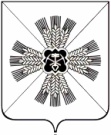 КОНТРОЛЬНО-СЧЕТНЫЙ ОРГАНПРОМЫШЛЕННОВСКОГО МУНИЦИПАЛЬНОГО ОКРУГА__________________________________________________________652380, пгт. Промышленная, ул. Коммунистическая, д. 23 А, тел.: 7-47-59ЗАКЛЮЧЕНИЕ по результатам финансово-экономической экспертизы проекта постановления администрации Промышленновского муниципального округа «О внесении изменений в постановление администрации Промышленновского муниципального округа от 29.12.2017 № 1482-П «Об утверждении муниципальной программы «Формирование современной городской среды Промышленновского муниципального округа» на 2018-2024 годы»пгт. Промышленная                                                                                29.09.2021Заключение контрольно-счетного органа  Промышленновского  муниципального округа на проект постановления администрации Промышленновского муниципального округа «О внесении изменений в постановление администрации Промышленновского муниципального округа от 29.12.2017 № 1482-П «Об утверждении муниципальной программы «Формирование современной городской среды Промышленновского муниципального округа»  на 2018-2024 годы» подготовлено председателем контрольно-счетного органа Промышленновского муниципального округа Н.В. Подвигиной в соответствии с:-п.2 ст.157 Бюджетного кодекса Российской Федерации (с изменениями и дополнениями);-Федеральным законом от 07.02.2011 № 6-ФЗ «Об общих принципах организации и деятельности контрольно-счетных органов субъектов Российской Федерации и муниципальных образований» (с изменениями и дополнениями).I. ОСНОВНЫЕ ПОЛОЖЕНИЯОснованием для проведения финансово-экономической экспертизы является п. 6 раздела I плана работы контрольно-счетного органа Промышленновского муниципального округа на 2021 год.Целью экспертно-аналитического мероприятия является:-подтверждение полномочий по изменению расходных обязательств;-подтверждение обоснованности размера расходных обязательств муниципальной программы.Предметом экспертно-аналитического мероприятия является:- проект муниципального правового акта «О внесении изменений в постановление администрации Промышленновского муниципального округа от 29.12.2017 № 1482-П «Об утверждении муниципальной программы «Формирование современной городской среды Промышленновского муниципального округа»  на 2018-2024 годы».Для экспертизы представлены следующие документы:-паспорт муниципальной программы  «Формирование современной городской среды Промышленновского муниципального округа» на 2018-2024 годы (далее – Программа);- текстовая часть Программы;- перечень основных мероприятий Программы;- ресурсное обеспечение реализации Программы;- сведения  о   планируемых   значениях   целевых  показателей (индикаторов) Программы;- методика оценки эффективности  муниципальной	 программы.II. НАСТОЯЩЕЙ  ФИНАНСОВО-ЭКОНОМИЧЕСКОЙ          ЭКСПЕРТИЗОЙ  УСТАНОВЛЕНО СЛЕДУЮЩЕЕВ соответствие п. 2.7 Постановления «Об утверждении порядка разработки, реализации и оценки эффективности муниципальных программ, реализуемых за счет средств местного бюджета» от 28.04.2020 № 754-П в ранее утвержденную программу внесены изменения в связи с увеличением срока ее реализации.В результате экспертизы проекта постановления администрации Промышленновского муниципального округа «О внесении изменений в постановление администрации Промышленновского муниципального округа от 29.12.2017 № 1482-П «Об утверждении муниципальной программы «Формирование современной городской среды Промышленновского муниципального округа»  на 2018-2024 годы» (далее – Постановление) установлено, что внесены незначительные поправки в текстовой части Программы.Раздел 5 Программы «Минимальный перечень работ по благоустройству дворовых территорий многоквартирных домов» дополнен следующим содержанием: «При проведении работ  согласно минимальному перечню работ – софинансирование заинтересованными лицами составляет не менее 5% от стоимости мероприятий по благоустройству дворовой территории». Раздел 3 Программы «Ресурсное обеспечение реализации программы» остается без изменений.По итогам финансово-экономической экспертизы проекта Программы замечания и предложения отсутствуют. Председатель контрольно-счетногооргана Промышленновского муниципального округа                                                               Н.В. Подвигина